臺中市立臺中女中106學年度第二學期適性學習社區教育資源均質化實施方案─雷射切割木質藍芽喇叭工作坊實施計畫107.06.01依據：依據臺中市立臺中女中106學年度適性學習社區教育資源均質化實施方案辦理本活動。目的：符應新課綱實施，藉由工作坊讓教師更瞭解動手實做課程之實施方式。邀請坊間專家學者教授藍芽喇叭之專業知能。參加之教師共同支持互相激勵，彼此分享，刺激教師成長，提昇教師專業成長。主辦單位：臺中市立臺中女子高級中等學校活動日期：107年7月12日（四）～ 7月13日（五）9:00 ~1 6:00講師：僑光科技大學生活創意設計系郭良印教授活動地點：臺中女中科學館二樓i Make Lab活動對象：臺中市國中、高中職教師，以本校社群教師優先錄取。報名人數：30人報名方式：一律使用網路報名，請至全國教師進修網報名，課程代碼：2431925。課程表：如附件一注意事項：請務必攜帶餐具及環保杯車輛可停至臺中女中地下停車場（入口於市府路上）敬請各校惠予參加教師公假參與本活動本活動提供中餐附件：課程表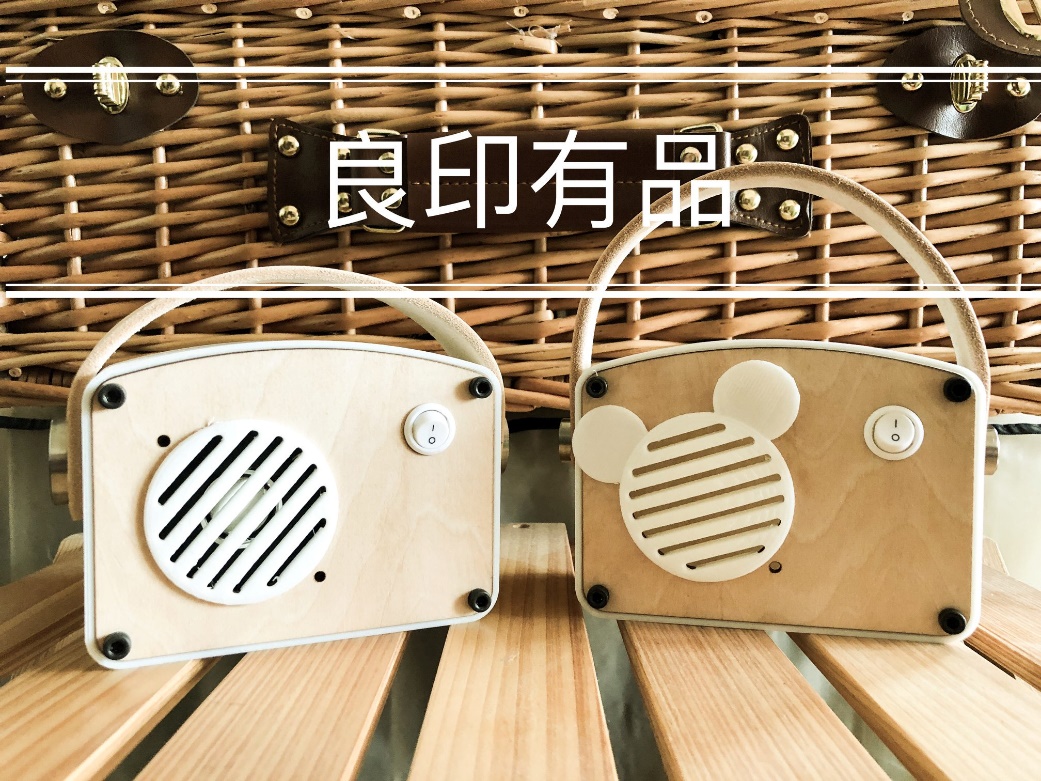 項次時間日期日期項次時間7月12日7月13日18:40~9:00報到報到29:00~9:502D向量軟體操作教學藍芽喇叭電子電路原理解說310:00~12:00藍芽喇叭雷切圖檔繪製教學藍芽喇叭電子配件組裝及焊接612:00~13:00中餐713:00~14:00雷切機操作簡介藍芽喇叭整體配件組裝814:00~15:00藍芽喇叭外盒雷切實作藍芽喇叭面板及喇叭罩圖案設計及製作915:00~16:00藍芽喇叭外盒組裝實作喇叭罩塗裝及測試